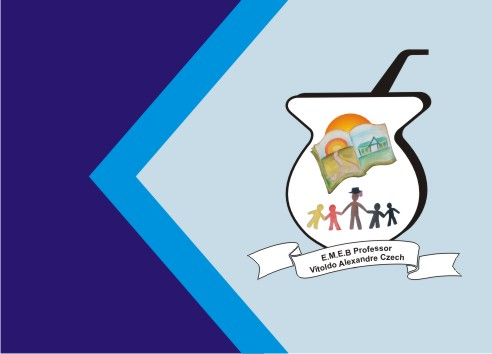 Grave um vídeo cantando a música ESCRAVOS DE JÓ. Veja o vídeo abaixo:https://youtu.be/YjilQ2wvCi4Utilize dois copos. Brinque com seus pais. Abraço do Prof. Luan!